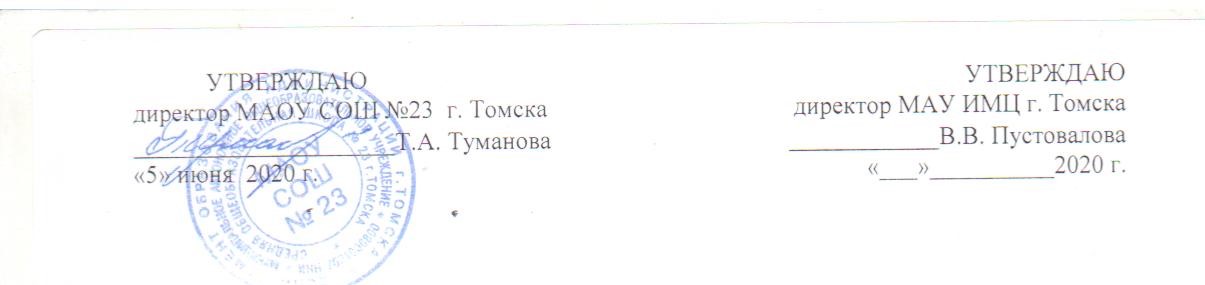 ПОЛОЖЕНИЕо проведении городской интеллектуально - познавательной игры «Математическая карусель»Общие положенияНастоящее Положение определяет статус, цели и задачи интеллектуально - познавательной игры,  порядок ее проведения.Цель: создание благоприятных условий для наиболее полного раскрытия и реализации творческого потенциала детей, потребности в саморазвитии и самовыражении, воспитание активной социальной позиции способных детей в области математики. Закрепление устойчивого интереса к предмету.Задачи:Вовлечь учителей школ в инновационную педагогическую деятельность, способствующую формированию ключевых компетентностей обучающихся. Развить коммуникативные компетентности в процессе совместной познавательной деятельности ученика и учителей.Формировать компетентность выполнения заданий математического содержания и преодоления стереотипов выполнения узко-предметных заданий.Расширить информационно-коммуникативное пространство ребенка. Организаторы игры:Муниципальное автономное учреждение ИМЦ г. Томска;Муниципальное автономное общеобразовательное учреждение СОШ №23 г. Томска, методическое объединение учителей начальных классов.Участники игры     В  игре  может принять  участие любая общеобразовательная организация г. Томска. В связи со сложившейся ситуацией игра будет проходить индивидуально для обучающихся 2 классов (не более 10 участников от ОУ). Для этого необходимо подать заявку до 2 декабря (включительно) 2020 года (форма заявки прилагается).     Порядок организации и проведения игрыПоложение размещается на сайте МАОУ СОШ №23  http://school23.tomsk.ru в разделе «Новости».1. Для участия в Игре необходимо в срок до 2 декабря 2020 г. подать в Оргкомитет предварительные заявки. (Приложение № 1)Заявки необходимо отправить по электронной почте Anna.romanova.98@yandex.ru2. Планируются  следующие направления: «Математическая шифровка», «Кроссворд», «Ребусы», «Сказочная математика», «Геометрическая головоломка», «Скрытая математика».За каждое задание начисляются баллы, по итогам набранных баллов определяется победитель и призёры.Место и время проведения игрыИгра организуется на базе МАОУ СОШ № 23 г. Томска 5 декабря 2020 года с 10.00 до 13. 00. Адрес: МАОУ СОШ № 23 г. Томск  ул. Лебедева 94. Будет проходить в дистанционном формате.Сроки проведения игрыВнимание! Всем   участникам (обучающимся), подавшим заявку,   4 декабря 2020 года координатором на указанную электронную почту будут отправлены задания игры. Срок выполнения заданий ограничен. Бланк ответов необходимо  отправить  5 декабря 2020 года до 14 часов 00 минут. на почту координатору:  Anna.romanova.98@yandex.ru (с пометкой: ФИО обучающегося, ОУ игра «Математическая карусель»). Подведение итогов и награждение участниковВсе участники Игры получают сертификаты. По итогам Игры определяется победитель и призеры, которые отмечаются дипломами I, II, III степеней. Оценивать результаты будут члены жюри. После подведения итогов игры сертификаты, дипломы, благодарственные письма будут отправлены руководителям и обучающимся на почту. Результаты размещаются на сайте МАОУ СОШ №23, в разделе «Новости».Координаторы:Киселёва Елена Васильевна – заместитель директора по учебно-воспитательной работе МАОУ СОШ № 23 г. Томска; Легостина Татьяна Леонидовна – руководитель МО учителей начальных классов МАОУ СОШ № 23 г. Томска, тел. 8-913-875-19-81;Романова Анна Евгеньевна – учитель начальных классов МАОУ СОШ № 23, тел. 8-913-821-56-41Приложение № 1ЗАЯВКАна участие в городской интеллектуально - познавательной игре «Математическая карусель»Форма заявкиЗаявки принимаются в электронном варианте.Anna.romanova.98@yandex.ruРоманова Анна Евгеньевна – учитель начальных классов МАОУ СОШ № 23, тел. 8-913-821-56-41ФИО обучающегосяКлассОбразовательное учреждениеЭлектронная  почта обучающегосяФИО руководителя, контактный телефон, почта